بسم الله الرحمن الرحيم 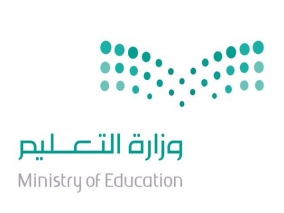    المملكة العربية السعودية إدارة التعليم بمحافظة مهد الذهب   مجمع ابن الجوزي التعليمي      سجل متابعة مدير المدرسة تنفيذ المعلم لتوصيات وتوجيهات المشرف التربوي الزائر لعام 1437 / 1438 هـقائد المدرسة : فيصل المولداسم المعلم : ...................................                                                           التخصص : ...................................متاريخ الزيارةاسم المشرف الزائرالتوصياتتاريخ التنفيذتوقيع المعلم